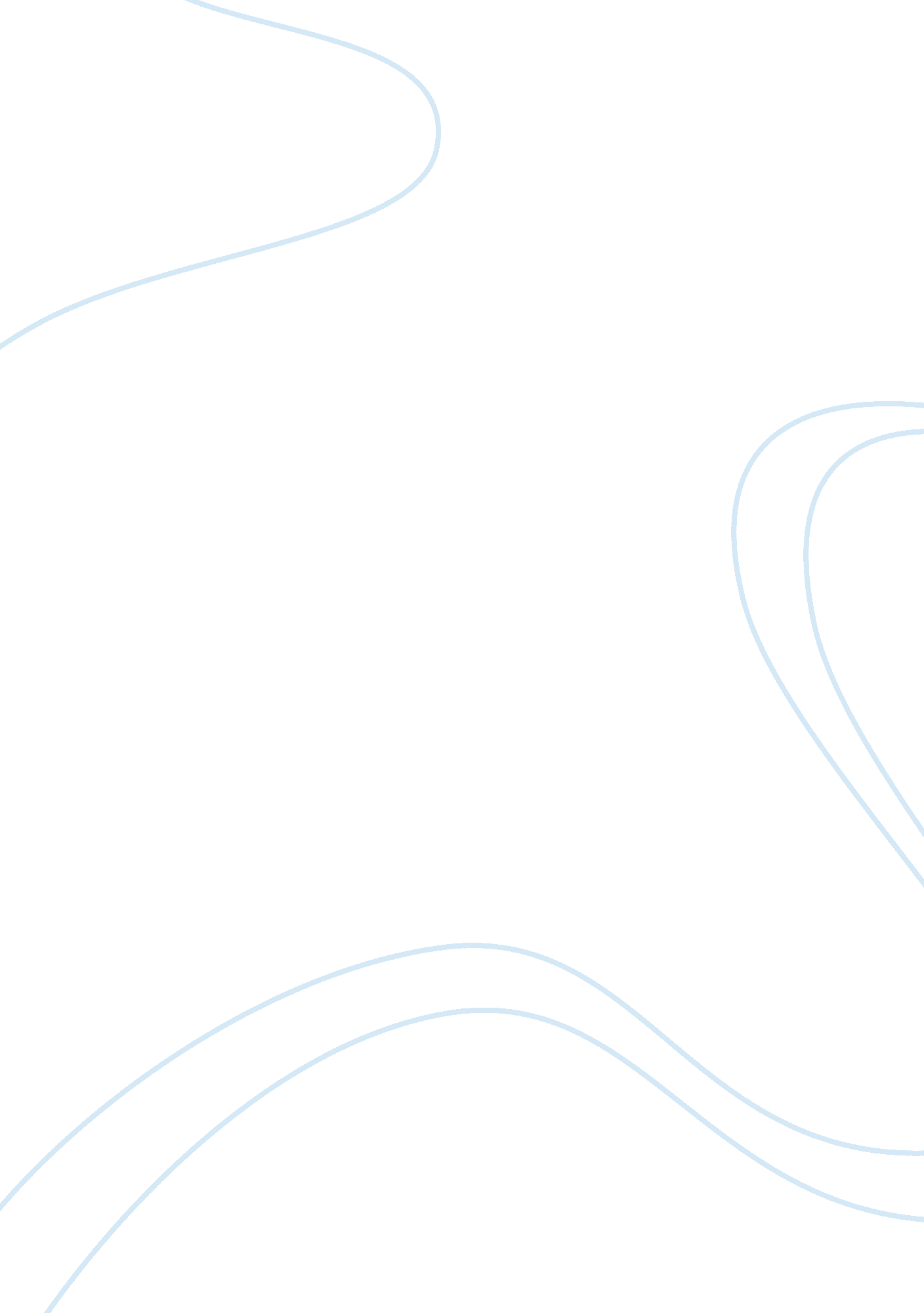 Effects of moderate alcohol consumption on oxidative stress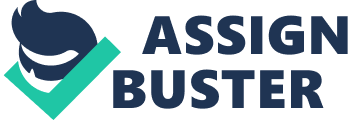 Abstract Oxidative stress is implicated in the pathogenesis of atherosclerosis and myocardial infarction. Moderate alcohol consumption has various favourable metabolic changes. In this study Malondialdehyde (MDA) levels and activities of enzymatic antioxidants namely superoxide dismutase (SOD), glutathione peroxidase (GPx) and catalase (CAT) were determined in 120 non smoker healthy males with self reported daily consumption of 90ml or 120ml of whisky and rum. 30 non smoker healthy males with no history of alcohol consumption were taken as controls. The result shows significantly elevated levels of MDA (p <0. 0001) in participants consuming 120ml of whisky (6. 4±2. 2nmol/ml) and 120ml of rum (6. 7±2. 0nmol/ml) compared to those consuming 90ml of whisky (3. 8±2. 0nmol/ml) and 90ml of rum (3. 9±1. 9nmol/ml). While the activities of enzymatic antioxidants were significantly increased (p <0. 0001) in participants consuming 90ml of alcohol (whisky/rum) compared to those consuming 120ml of alcohol (whisky/rum). Alcohol consumption is associated with dose dependent increase in lipid peroxidation. Moderate alcohol consumption induces defensive antioxidant enzymes; this explains the increase in activities of enzymatic antioxidants in 90ml alcohol consumers. Thus study concludes that consumption of 90ml of alcohol (whisky/rum) in a regularly exercising, non smoker will increase the enzymatic antioxidants. This will lead to reduced oxidative stress which might be the reason for eventual decrease in the risk of cardiovascular disease. Keywords: Alcohol consumption, oxidative stress and enzymatic antioxidants. Introduction: Alcohol consumption on a regular basis and at low volumes that is two standard drinks daily for men which amount to 88. 8ml, will provide protection against cardiovascular disease. Whereas regular large consumption in amounts that is more than four to five standard drinks daily which amount to 177. 6ml to 222ml daily and heavy episodic drinking of more than four standard drinks are associated with detrimental results. 1-6 Alcohol metabolism leads to generation of free radicals causing oxidative stress and increased lipid peroxidation (LPO), which is dependent on the dose of alcohol consumed, these free radicals generated have shown to induce enzymatic antioxidants like superoxide dismutase (SOD), glutathione peroxidase (GPx) and Catalase (CAT) in animal studies. 7, 8 Thus the present study was undertaken to evaluate the effect of moderate alcohol consumption on oxidative stress. Materials and Methods: 150 non smoker participants aged 35-55 years with history of regular 30 minutes exercise per day (or equivalent) were included in the study, out of which 120 participants were consuming alcohol daily. They were divided equally into four groups depending on the type and quantity of alcohol consumed into Group I A (90ml whisky), Group I B (90ml rum), Group II A (120ml whisky), Group II B (120ml rum). 30 healthy age matched participants with no history of alcohol consumption served as controls. Ethical clearance from the institute’s ethical committee was obtained. Informed written consent was taken from all the participants. The study was conducted in Department of Biochemistry, Belagavi Institute of Medical Sciences, Belagavi. Exclusion criteria: Participants with history of diabetes mellitus, hypertension, tobacco smokers, tobacco chewers. Participants consuming vitamin and antioxidant supplements and subjects with acute infection and inflammatory disorders were excluded from the study. Sample collection: 5ml of 12 hours fasting venous blood sample was collected under aseptic precaution from the anticubital vein of all the participants. 2ml of the sample was taken in a plain bulb for estimation of MDA levels and 1ml of the sample was taken in EDTA bulb for estimation of activities of enzymatic antioxidants. Serum MDA levels were estimated by method of Satoh K. 9 Activities of enzymatic antioxidants were measured immediately after preparation of hemolysate by using kits from randox laboratories, Ransod for SOD and Ransel for Gpx. 10, 11 Catalase activity was estimated by Aebi H method. 12 The activities of SOD, GPx and Catalase were expressed as U/ml of hemolysate, U/L of hemolysate and catalase units respectively. One catalase unit is mM of H 2 O 2 decomposed /mg Hb/min. Statistical analysis: All values are expressed as mean ± SD. Ordinary one-way ANOVA test was employed to test significance between the variables. Limitations: The consumption of alcohol was self reported by participants. Results: Table 1 shows comparison of estimated parameters, between controls and participants consuming alcohol and also comparison between the groups consuming alcohol. (Group IA- 90ml whisky, Group IB- 90ml rum, Group IIA- 120ml whisky and Group IIB 120ml rum). Table 1: Showing comparison of estimated parameters in controls and participants. * p <0. 0001, # p <0. 001= significant, n= Number of participants, all values are expressed as Mean ± Standard deviation. The results from the table show significantly lowered MDA levels in participants of group IA/IB when compared with control participants. No significant difference was seen between participants of group IIA/IIB and control participants. MDA levels were significantly higher in group IIA/IIB compared to group IA/IB. Activities of enzymatic antioxidants (SOD, GPx and CAT) were found to be significantly increased (p <0. 0001) in participants of group IA/IB when compared to controls. No significant difference was observed when above parameters were compared between participants of group IIA/IIB and control participants. Group IA/IB showed significantly increased (p <0. 001) activities of enzymatic antioxidants compared to group IIA/IIB. There was no significant difference in estimated parameters when compared between group IA and IB, similarly no significant difference was noted between group IIA and IIB. Discussion: Serum MDA is a widely used marker for lipid peroxidation. The mean MDA value was found to be significantly increased (p <0. 0001) in both groups of participants consuming 120ml of alcohol, when compared to those consuming 90ml of alcohol (Table 1). These findings agree with study conducted by Akkus et al (1997) reveals that LPO in the drinkers (measured in terms of MDA) was found to be significantly increased compared to that of controls and was dose dependent. 13 When moderate amount of alcohol is metabolized, it will produce free radicals, in quantity enough to induce synthesis of enzymatic antioxidants as described in different animal studies by Dinu D et al (2005), Gülçin Aykaç et al (1985) and Hurley et al (2012). 14, 15, 16 The findings of present study shows that in non smoking individuals consuming 90 ml of alcohol (whisky or rum) MDA is not significantly increased due to significant elevation of antioxidant enzymes. As the dose of alcohol increases LPO will increase as seen in this study where MDA levels were higher in participants consuming 120ml alcohol. In the present study the activities of enzymatic antioxidants (SOD, GPx and Catalase) were significantly increased (p <0. 0001) in both groups of participants consuming 90ml of alcohol when compared to control participants. Significant increase (p <0. 0001) was noted in participants consuming 90ml of alcohol on comparison with both group of participants consuming 120ml of alcohol. Montoliu C et al (1994) and Grasselli E et al (2014) in their study they noted significantly enhanced levelsof superoxide dismutase and catalase activities in moderate alcohol consumers compared to MDA levels. 17, 18 Another study by Lecomte, et al (1994) revealed that the activities of enzymatic antioxidants were elevated in study group consuming around 59±25. 7g of ethanol per day, but as the dose of alcohol (> 80g of ethanol) increased the MDA levels increased and activities of enzymatic antioxidants decreased. 19 The study suggests that increase in the activities of enzymatic antioxidants in participants consuming 90ml alcohol may neutralize the free radicals thereby protecting the biomolecules from free radical injury. However, the activities of enzymatic antioxidants were not significantly increased in participants consuming 120ml of alcohol. These findings may suggest that in participants consuming 120ml alcohol the enzymatic antioxidants are used up to neutralize the substantial amount of free radicals generated. From the results it is evident that consumption of 90ml of alcohol significantly increases the activities of enzymatic antioxidants on comparison with control participants and those consuming 120ml of alcohol. Once the balance of oxidative stress is in the favor of anti oxidants, excess free radicals are neutralized preventing biomolecules from oxidative damage. Conclusion: Daily consumption of 90ml alcohol (whisky/rum) in non smoker individuals will increase the activities of enzymatic antioxidants and thereby reduces oxidative stress. Acknowledgement: The authors would like to express their sincere thanks and gratitude to the study subjects and controls for their participation. References Ronksley PE, Brien SE, Turner BJ, Mukamal KJ, Ghali WA. Association of alcohol consumption with selected cardiovascular disease outcomes: a systematic review and meta-analysis. BMJ 2011; 22: 342-354 Snow WM, Murray R, Ekuma O, Tyas SL, Barnes GE. Alcohol use and cardiovascular health outcomes: a comparison across age and gender in the winnipeg health and drinking survey cohort. Age Ageing 2009; 38(2): 206-212. Leong DP, Smyth A, Teo KK, McKee M, Rangarajan S, Pais P, Liu L, Anand SS, Yusuf S; INTERHEART Investigators. Patterns of alcohol consumption and myocardial infarction risk: observations from 52 countries in the INTERHEART case-control study. Circulation. 2014 Jul 29; 130(5): 390-398. Corrao G, Rubbiati L, Bagnardi V, Zambon A, Poikolainen K. Alcohol and coronary heart disease: a meta-analysis. Addiction 2000; 95(10): 1505-1523. O’Keefe JH, Bhatti SK, Bajwa A, DiNicolantonio JJ, Lavie CJ. Alcohol and cardiovascular health: the dose makes the poison…or the remedy. Mayo Clin Proc 2014; 89: 382–393. Bellavia A, Bottai M, Wolk A, Orsini N. Alcohol consumption and mortality: a dose-response analysis in terms of time. Ann Epidemiol 2014; 24(4): 291-296. Hendriks HF. Moderate alcohol consumption and insulin sensitivity: Obervations and possible mechanism. Ann Epidemiol 2007; 17: S40-S42. Nechifor MT, Dinu D. Ethanol-induced redox imbalance in rat kidneys. J Biochem Mol Toxicol 2011; 25(4): 224-230. Satoh K. Serum lipid peroxide in cerebrovascular disorders determined by a new colorimetric method. Clin Chimica Acta 1978; 90: 37-43. McCord JM, Fridovich I. Superoxide dismutase. An enzymatic function for erythrocuprein (hemocurpein). J Biol Chem 1969; 244: 6049-6055. Paglia DE, Valentine WN. Studies on the quantitative and qualitative characterization of erythrocyte glutathione peroxidase. J. Lab. Cm. Med 1967; 70: 158-169. Aebi H, Catalase in vitro. Methods in Enzymology 1984; 144-112. Akkus I, Gultekin F, Akouz M, Caglayan O, Bahcaci S, Can UG, Ay M, Gurel A. Effect of moderate alcohol intake on lipid peroxidation in plasma, erythrocyte and leukocyte and on some antioxidant enzymes. Clin Chim Acta 1997; 266(2): 141-147. Dinu D, Nechifor MT, Movileanu L. Ethanol-induced alterations of the antioxidant defense system in rat kidney. J Biochem Mol Toxicol 2005; 19(6): 386-395. Aykac G, Uysal MA, Yalcin S, Kocak N, Sivas A, Öz H. The effect of chronic ethanol ingestion on hepatic lipid peroxide, glutathione, glutathione peroxidase and glutathione transferase in rats. Toxicology 1985; 36(1): 71-76. Hurley TD, Edenberg HJ. Genes encoding enzymes involved in ethanol metabolism. Alcohol Res 2012; 34(3): 339-344. Montoliu C, Vallés S, Piqueras RJ and Guerri C. Ethanol-induced oxygen radical formation and lipid peroxidation in rat brain: effect of chronic alcohol consumption. Journal of Neurochemistry 1994; 63: 1855–1862. Grasselli E, Compalati AD, Voci A, Vecchione G, Ragazzoni M, Gallo G, et al. Altered oxidative stress/antioxidant status in blood of alcoholic subjects is associated with alcoholic liver disease. Drug Alcohol Depend 2014; 143: 112-119. Lecomte E, Herbeth B, Pirollet P, Chancerelle Y, Arnaud J, Musse N, et al. Effect of alcohol consumption on blood antioxidant nutrients and oxidative stress indicators. Am J C in Nuir 1994; 60: 255-261. Parameters Controls (n= 30) Group IA (n= 30) Group IB (n= 30) Group IIA (n= 30) Group IIB (n= 30) MDA (nmol/ml) 5. 8±2. 4 3. 8±2. 0 # 3. 9±1. 9 # 6. 4±2. 2 * 6. 7±2. 0 * SOD (U/ml) 165. 2±24. 3 199±28. 9 * 197. 3±27. 3 * 160. 5±19. 5 * 157. 2±16. 8 * GPx (U/L) 8005±1514 9290±625 * 9195±764 * 7507±1087 * 7368±1012 * Catalase (catalase units) 35. 3±4. 6 49. 4±8. 7 * 48. 6±8. 6 * 34. 0±5. 5 * 37. 9±11. 0 * 